Manuscript Pattern – General RequirementsPlease read these instructions carefully!We recommend using the following pattern to produce your manuscript for the PCIM Europe.Deadline for submission is 9 April 2024.General instructions:The number of pages is restricted to a maximum of 6 - 10 pages. The minimum extent is 5 pages.Please capitalize the initial letters of your title except prepositions and articles.Each page should be in a two-column format. The column width is 8.55 cm on European DIN A4 size (210mm x 297mm). Regarding the references, give all authors’ names; do not use “et al.” unless there are six or more authors.The margins have to be set up as follows:Top margin to the first line: 		2.2 cmBottom margin to the last line:		3.0 cmLeft margin to the text: 			1.7 cmRight margin to the text: 		1.7 cmFont sizes:
Please ensure that all fonts and pictures or tables are embedded in the final PDF-file. Furthermore, please use 12 pt line spacing for the text and justify the text (i.e. align the text to both the left and the right margins).Please make no indication of page numbers as it will be carried out by the publisher.Text in red color is highlighted only to indicate important information. In the final paper, this text must be deleted and all text should appear in black color.Size of the file:Please note that the size of your manuscript is web-optimized and hence should not exceed 5 MB.Your Paper Title – (16 pt, bold, max. 2 lines) Please Capitalize the Initial Letters of Your Title Except Prepositions and ArticlesAuthor's first name and surname1 , Co-author’s first name and surname1 , Co-author’s first name and surname2 , Co-author’s first name and surname3 
(Add or delete lines if necessary, please link here  your ORCID ID, delete the icon, if not 
appropriate)
1 company name, country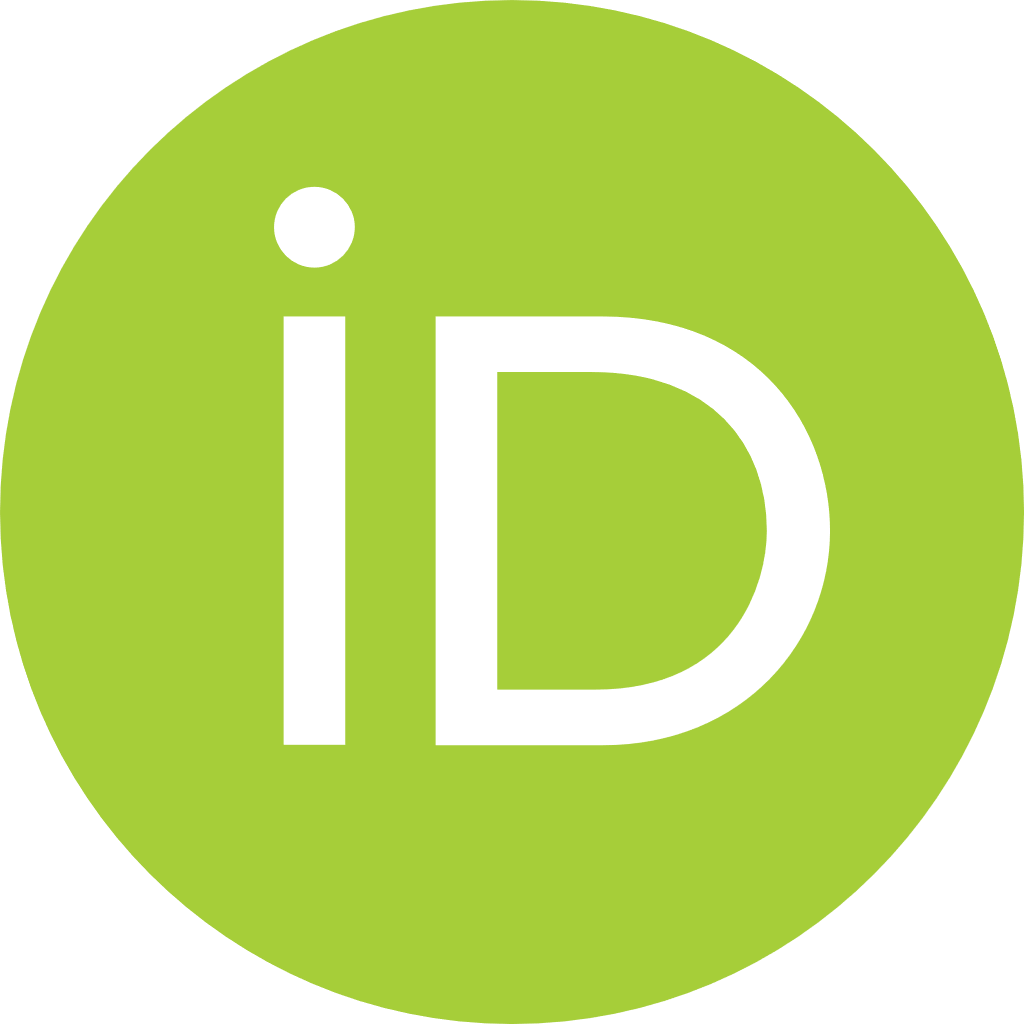 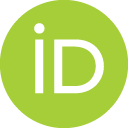 2 company name, country3 company name, countryCorresponding author: 	Author’s first name and surname, e-mail-addressSpeaker:		Speaker’s first name and surname, e-mail-addressAbstractThe abstract gives a condensed summary of the content of your paper. It is a single paragraph formatted in a justified single column. It does not contain references. This is a normal text in 11 pt type size and 12 pt line spacing. This is a normal text in 11 pt type size and 12 pt line spacing. This is a normal text in 11 pt type size and 12 pt line spacing. This is a normal text in 11 pt type size and 12 pt line spacing. This is a normal text in 11 pt type size and 12 pt line spacing. This is a normal text in 11 pt type size and 12 pt line spacing. This is a 1st Order Heading (14 pt, bold)This is a 2nd Order Heading (12 pt, bold)This is a normal text in 11 pt type size and 12 pt line spacing. This is a normal text in 11 pt type size and 12 pt line spacing. This is a normal text in 11 pt type size and 12 pt line spacing.Physical values in the text are given as a number and a unit, separated by a protected space {Shift+Ctrl+Space}, i.e., VCE=1200 V, 100 A, ΔT=15.7 K, except for temperatures given in degree Celsius, e.g., 150°C.Figures are usually referenced by the abbreviated from with a protected space between Fig. and the number, i.e., “see Fig. 1”. Only when a sentence begins with the reference, figure is spelled out: “Figure 1 shows the relation between…”.The same applies to equations, i.e. “As shown in Eq. (1)…” and “Equation (1) describes the relation…”. The preferred way to include formulas in the text is to define a table with one row and two columns, as shown in the example of Eq. (1). Here the borders of the table are made visible by red broken lines for clarification. Normally, these borders should be invisible as in Eq. (2).The last section in your paper collects the references to literature, listed in the order of appearance in the text. They are marked in the text with the number in square brackets [1]. In the reference list, each publication is given with the list of authors, followed by the title, the name of the conference proceedings or journal, the year of publication and the page numbers. If more than 5 authors are involved [2], the list can be reduced to the first 5 authors followed by “et al.” [3]. Links to web sites should be avoided in the reference list since they are subject to change. References to digital documents should use the ‘Digital Objects Identifier’ (DOI) [4].References to papers in scientific journals should state the volume of the journal and the year of publication [5].The reference are aligned to the left without justification on the right.((Figure with text in line))Fig. 1	This is the caption of an image.This is a 2nd Order Heading (12 pt, bold)This is a normal text in 11 pt type size and 12 pt line spacing. This is a normal text in 11 pt type size and 12 pt line spacing. This is a normal text in 11 pt type size and 12 pt line spacing. This is a normal text in 11 pt type size and 12 pt line spacing. This is a normal text in 11 pt type size and 12 pt line spacing. This is a normal text in 11 pt type size and 12 pt line spacing. Fig. 2	This is the title of imageThis is a normal text in 11 pt type size and 12 pt line spacing. This is a normal text in 11 pt type size and 12 pt line spacing. This is a 2nd Order HeadingThis is a 3rd Order Heading (11 pt, bold)This is a normal text in 11 pt type size and 12 pt line spacing. This is a normal text in 11 pt type size and 12 pt line spacing. This is a normal text in 11 pt type size and 12 pt line spacing. This is a normal text in 11 pt type size and 12 pt line spacing. This is a normal text in 11 pt type size and 12 pt line spacing. This is a normal text in 11 pt type size and 12 pt line spacing.This is a normal text in 11 pt type size and 12 pt line spacing. This is a normal text in 11 pt type size and 12 pt line spacing. This is a normal text in 11 pt type size and 12 pt line spacing. This is a normal text in 11 pt type size and 12 pt line spacing.This is a normal text in 11 pt type size and 12 pt line spacing. This is a normal text in 11 pt type size and 12 pt line spacing. This is a normal text in 11 pt type size and 12 pt line spacing. This is a normal text in 11 pt type size and 12 pt line spacing.This is a 1st Order Heading This is a 2nd Order Heading This is a normal text in 11 pt type size and 12 pt line spacing. This is a normal text in 11 pt type size and 12 pt line spacing. This is a normal text in 11 pt type size and 12 pt line spacing. This is a normal text in 11 pt type size and 12 pt line spacing. This is a normal text in 11 pt type size and 12 pt line spacing. This is a normal text in 11 pt type size and 12 pt line spacing.This is a 2nd Order Heading This is a 3rd Order Heading This is a normal text in 11 pt type size and 12 pt line spacing. This is a normal text in 11 pt type size and 12 pt line spacing. This is a normal text in 11 pt type size and 12 pt line spacing. This is a normal text in 11 pt type size and 12 pt line spacing. This is a normal text in 11 pt type size and 12 pt line spacing. This is a normal text in 11 pt type size and 12 pt line spacing.Fig. 3	This is the title of imageThis is a 2nd Order Heading This is a normal text in 11 pt type size and 12 pt line spacing. This is a normal text in 11 pt type size and 12 pt line spacing. This is a normal text in 11 pt type size and 12 pt line spacing. This is a normal text in 11 pt type size and 12 pt line spacing. This is a normal text in 11 pt type size and 12 pt line spacing. This is a normal text in 11 pt type size and 12 pt line spacing.Fig. 4	This is the title of imageTable 1	This is the title of tableThis is a normal text in 11 pt type size and 12 pt line spacing. This is a normal text in 11 pt type size and 12 pt line spacing. This is a normal text in 11 pt type size and 12 pt line spacing.ReferencesPlease follow international scientific citation rules.[1]	Reference in 11 pt type size and 12 pt line spacing.[2]	Reference in 11 pt type size and 12 pt line spacing.[3]	Reference in 11 pt type size and 12 pt line spacing.TextLetter TypeSizeArtTitleArial16 pointsBoldBody textArial11 pointsHeader Arial14 pointsBold SubheaderArial12 pointsBoldCaptionsArial10 pointsReferenceArial11 points(1)